Monster Movie Month One Sheet-The Cabin in the woods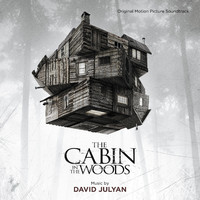 Movie Monster MonthReviewThe Cabin in The Woods by Drew Goddard and Joss Whedon, Directed by Drew Goddard2012, Lionsgate PicturesAvailable: Still in Theaters!This fall on blu-ray, dvd, kindle, Netflix.The Cabin in the Woods is a stand-alone movie by Drew Goddard and Joss Whedon. It was made back in 2009, and was stalled until this year, because the studio was not certain how people would take to the film. I’m here to tell you that this is one heck of a good movie. If you haven’t seen it yet, you must. The Cabin in the Woods takes the age old story of young people spending a weekend in a cabin in the – you guessed it – woods and turns in on its ear. These young people are all great students, yet you wouldn’t know that watching them hang in this cabin. This is but one of the deep rich mysteries in this film. By the end, the writers have blended the students, with these two office drones we see at the beginning of the film, and a whole lot more stuff I shall NOT spoil, constant reader, and make an incredibly violent, funny and dark film that you never saw coming. This is HIGHLY recommended for all but the most squeamish of movie goers. Contains: Violence, profanity, adult situations. 